Objednávka číslo: 	MUNP/2020/758/IN/LSdne: 			15. 01. 2020Objednatel: 	Město Nová Paka  			tel:      xxxMajetkový odbor - investice		e-mail: xxxxDukelské náměstí č. p. 39		IČ:	00 271 888509 24 Nová Paka			DIČ:	CZ00271888Dodavatel: 		NEREZ Nová Paka s.r.o.
Heřmanice 113
Nová Paka 50901	IČ: 28816412Lhůta pro dodání – provedení: do 17. dubna 2020ČS, pobočka v Nové Pace, č. účtu: 1160158389/0800Zboží dodejte na adresu: Město Nová Paka, majetkový odbor, Dukelské nám. 39, 509 24 Nová PakaZpůsob přepravy: Fa zašlete na adresu: Město Nová Paka, majetkový odbor, Dukelské nám. č. 39, 509 24 Nová PakaObjednáváme u Vás:Zhotovení nerezového zábradlí se skleněnými výplněmi (kalené sklo 2 x 8 mm s oboustrannou fazetou a bezpečnostní fólií) na technologickém objektu u sportovně regeneračního centra v Nové Pace. Objekt se nachází na parcele č. 1247/1 a 1247/2 v k.ú. Nová Paka. Stávající drátěné oplocení bude demontováno a nahrazeno novým oplocením dle návrhu Ing. arch. Čížka, který byl dodavateli již předán. Součástí ceny je demontáž stávajícího oplocení, výroba, doprava a montáž nového zábradlí v místě objektu.Cena za výše uvedené bude činit 248 000,- Kč plus DPH.Děkujeme a jsme s pozdravemIng. Ladislav Stuchlík							majetkový odbor - investiční odděleníPřílohy: 	2 x výkres – pohledy a řezFrom: xxxxx 
Sent: Thursday, April 16, 2020 5:52 PM
To: Stuchlík Ladislav <xxxx>
Subject: objednávkaDobrý den,akceptuji tímto objednávku číslo MUNP/2020/758/IN/LS. S ohledem na současnou situaci (část materiálového vybavení je vyráběna v zahraničí, přičemž dodávka byla zastavena) žádám o úpravu termínu dodání – provedení do 31.5.2020.Prosím o zpětnou vazbu.-- 
S pozdravem
-
Pavel Valenta
NEREZ Nová Paka s.r.o.
Heřmanice 117
Nová Paka 50901
tel: xxxx
email: xxxx
IČO: 28816412
DIČ: CZ28816412
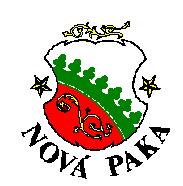 